                              MOHIT RAJ                                            mohit.raj46@gmail.com 	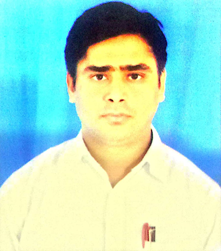 OBJECTIVE    To work continuously towards increasing my academic skill and professional expertise. To work there where professionalism and enthusiasm is recognized.ACADEMIC STATUS/QUALIFICATIONSMaster in Arts, Hindi in 2010, from NOU , Patna .Bachelor in Arts(HONS),Hindi Literature  from VKSU,ARA in 2003 .Intermediate of Arts from Maharaja College, Ara, BIEC, Patna  in 1999.Matriculation from HS, Sowan, BSEB, Patna in 1996.PROFESSIONAL QUALIFICATIONSMaster of Education from Faculty of Education(K),BHU in 2008 .       Dissertation Topic :- A Comparative Study of Adjustment Of Learning Disabled children and Normal  Children At Elementary Level. Bachelor of Education from Faculty of Education(K),BHU in 2007 .HOBBIES AND INTERESTJournalism,English-Hindi translation, Editing, Reading and writing literature, Poem recitation, Playing Chess, Teaching Education and Hindi.OTHER QUALIFICATIONNET JRF (U.G.C) qualified in December 2007LANGUAGES KNOWN English,Hindi,BhojpuriCONFERENCES/SEMINARS/WORKSHOPS   March 2007          Participated In National Seminar Cum Workshop on "Environmental Ethics"November 2008        National Seminar cum workshop on “Achieving Equality in Education with Reference                     to children with Special Educational Needs (CWSEN) "    Faculty of Education B.H.U.            Papar Presented , Topic :- Blindism in visually impaired"March 2011          Participated in National Workshop on “Report Writing and Referencing Style"                Organized by Faculty of Education,B.H.U  May 2012 – Youth parliament session workshop by Parliament of India May 2013- Gender Sensitization and Gender equality workshop  at K.V.1 Bokaro2016-Awekening Citizen workshop by Ramkrishna mission. ACHIEVEMENTSReceived Regional Incentive Award for the year 2019 for exemplary Teaching in Senior secondary Section.Worked as a resourse person in 22 days in-service training for TGT Hindi at KV Sec 14 Gurgaon by KVSDeveloped course content of 5 units of B.ed programme for Uttrakhand Open university in 2017.Worked as Co-editor of Souvenir of National Sports meet 2016 by KVSDeveloped training module for Hindi graduate teachers of CBSE in 2016.Worked as co-editor of newsletter of National Integrity Camp by KVS under sponsorship of MHRD.Awarded Medal of merit  as Topper of M.Ed 2007-08,Faculty of Education(K)BHUObtained IIIrd prize (skit)in inter faculty youth festival(2007),BHUObtained IIIrd prize (short play)in inter faculty youth festival(2008),BHUObtained IInd prize (skit)in inter faculty youth festival(2008),BHUSecured IIIrd prize (expression) in inter faculty youth festival(2008),BHUSecured Ist Prize in Chess Championship, Faculty of Education(K)BHUMEMBERSHIP OF EDUCATIONAL\ PROFESSIONAL BODIES:Alumini Association of Education,FOE,BHULife member of All India Association for Educational Research. Life member of eklavya libraryWORK EXPERIENCE:Worked as a lecturer in G.D.Bagaria teachers training college Giridih,from 1, September 2008 to 30 August 2011.Working as  a P.G.T Hindi at Kendriya Vidyalaya Sangathan Sangathan Arjangarh,Delhi from 16, January 2012 till date.Content Developer of B.ed course for Uttrakhand Open University -2017-18 SessionDeveloped training module of CBSE for Hindi Post graduate teachers.Worked as resourse person in in-service course of trained graduate teachers of Kendriya Vidyalaya Sangathan,Gurgaon regionWorking as English-Hindi,Bhojpuri translator and Content developer for tcyonline.com,ntd.tv,cracko.com, and completed various projects of upwork.com, transoplanet.comPERSONAL DETAILS:Father’s Name:	Sri Bal Deo MishraMother’s Name:	Smt. Kamla  DeviDate of Birth:		02 January, 1981Sex:                                MaleNationality:                  IndianMarital Status:             MarriedCategory:                      GeneralContact:                        91+9599501828,9354333268Language Known:     Hindi,EnglishDECLARATION:I hereby declare that the information furnished above is true to the best of my knowledge.Date:13.01.2021Place:    New Delhi                             		                                                    [Mohit Raj]